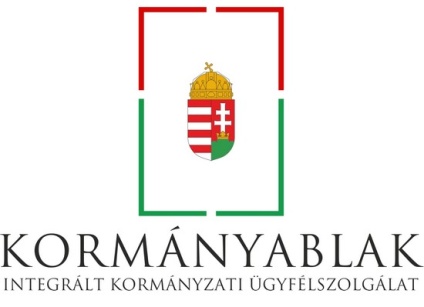 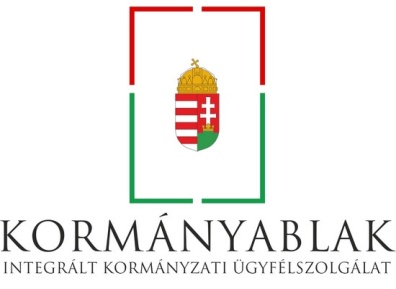 Jász-Nagykun-Szolnok Megyei Kormányhivatal Mobilizált Kormányablak Ügyfélszolgálatának (Kormányablak busz) ügyfélfogadás helyszínei és időpontjai:2023. április 19. (szerda)Tószeg:				08:00 – 10:00Tószeg, Rákóczi  út 35. Könyvtár előtti területTiszavárkony: 		10:30 – 12:00Tiszavárkony, Hősök tereTiszajenő:			12:30 – 14.00Tiszajenő, Vasút út 11. Községi Önkormányzat épülete előtti területVezseny:				14:30 – 16:00Vezseny, Templom u. 1. Községháza előtti parkoló Intézhető ügyek köre:Személyazonosító igazolvánnyal kapcsolatos ügyintézésLakcímkártyával kapcsolatos ügyintézésVezetői engedéllyel (jogosítvánnyal) kapcsolatos ügyintézésParkolási igazolvánnyal kapcsolatos ügyintézésDiákigazolvány igényléséhez szükséges NEK adatlap felvételeÜgyfélkapu regisztrációTulajdoni lappal kapcsolatos ügyintézésMeghatalmazás illetve törvényes képviseleti jogosultság Elektronikus Egészségügyi Szolgáltatási Térben rögzítéseErkölcsi bizonyítvány igénylésével kapcsolatos ügyindításA biztosított személyek esetében Európai Egészségbiztosítási Kártya kiállításaA biztosított személyek esetében TAJ kártya másodlatának kiadásaInformációszolgáltatás kormányablak és szociális igazgatási ügyekben valamint általános ügyekbenKérelmek átvétele és továbbítása a hatáskörrel és illetékességgel rendelkező hatósághoz